Podestplätze der Bezirksmeisterschaften 2022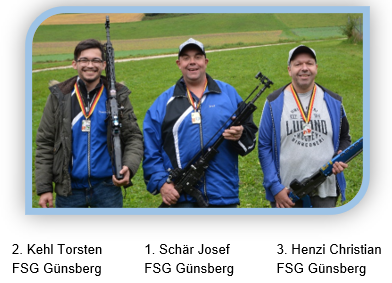 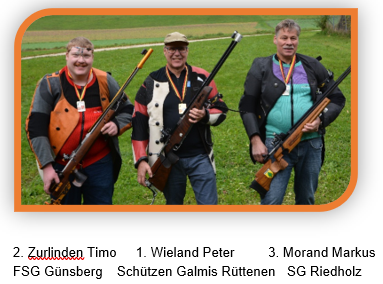 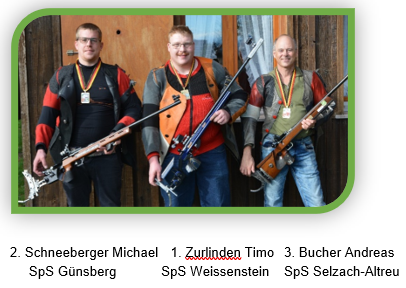 